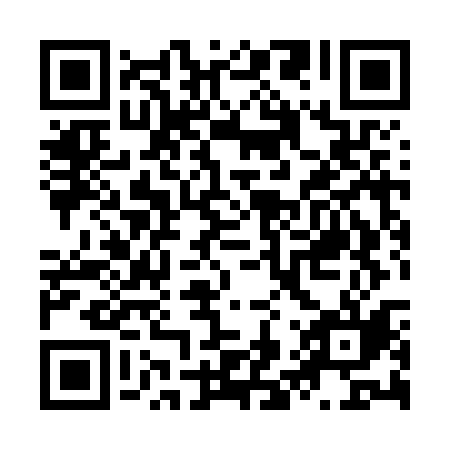 Prayer times for Islam Qala, AfghanistanWed 1 May 2024 - Fri 31 May 2024High Latitude Method: NonePrayer Calculation Method: University of Islamic SciencesAsar Calculation Method: ShafiPrayer times provided by https://www.salahtimes.comDateDayFajrSunriseDhuhrAsrMaghribIsha1Wed4:025:3512:234:067:118:442Thu4:015:3412:234:067:128:463Fri3:595:3312:234:077:128:474Sat3:585:3212:234:077:138:485Sun3:575:3112:224:077:148:496Mon3:555:3012:224:077:158:507Tue3:545:2912:224:077:168:518Wed3:535:2812:224:077:168:529Thu3:525:2812:224:077:178:5310Fri3:505:2712:224:077:188:5511Sat3:495:2612:224:077:198:5612Sun3:485:2512:224:077:208:5713Mon3:475:2412:224:087:208:5814Tue3:465:2312:224:087:218:5915Wed3:455:2312:224:087:229:0016Thu3:435:2212:224:087:239:0117Fri3:425:2112:224:087:239:0218Sat3:415:2112:224:087:249:0419Sun3:405:2012:224:087:259:0520Mon3:395:1912:224:087:269:0621Tue3:385:1912:224:087:269:0722Wed3:385:1812:224:097:279:0823Thu3:375:1812:234:097:289:0924Fri3:365:1712:234:097:289:1025Sat3:355:1712:234:097:299:1126Sun3:345:1612:234:097:309:1227Mon3:345:1612:234:097:319:1328Tue3:335:1512:234:107:319:1429Wed3:325:1512:234:107:329:1530Thu3:315:1412:234:107:329:1631Fri3:315:1412:234:107:339:17